WITAM WAS W PONIEDZIAŁEK 18.05.20r.Dzisiejszy temat dnia : „ Dzień mamy i taty” Rodzic czyta opowiadanie A. Galicy „ Nasi rodzice”- Uwaga, uwaga!- zawołała pani Paulina. – Mam ważne ogłoszenie.Jeż Julek nastawił uszu z ciekawości.- Niedługo- mówiła pani- będzie ważny dzień, święto waszej mamy, a parę dni później święto taty.- Aha, to mojej mamy i taty też będzie święto- pomyślał Julek.- Trzeba coś przygotować, żeby było świątecznie, ale co?- Dziś narysujemy piękne laurki- powiedziała pani.- Jedną dla mamy, a drugą dla taty- ucieszyła się Martynka.- Najpiękniejsze na świecie!- zawołał Bartek. – Bo najbardziej ze wszystkich kocham mamę i tatę!- A ja jeszcze kocham swojego braciszka- dodała Martusia.- Chociaż on jest jeszcze bardzo malutki, to wszyscy go kochamy.- Mama, tata i dzieci to jest rodzina- wyjaśniła pani.- A w rodzinie wszyscy się kochają.- A babcia i dziadek?- spytał Franio. – Czy to też rodzina?- Oczywiście- przytaknęła pani. – To są rodzice waszych rodziców, oni wszyscy są waszą rodziną.- Rodzice rodziców- zaśmiał się Bartek. – Ale śmiesznie!- No tak- stwierdziła Martynka.- Przecież moja mama nie mówi do babci: babciu, tylko: mamo.- A mój tato powiedział, że jego  mama robi lepsze placki z jabłkami niż moja mama- opowiadała Asia. – I mama powiedziała, że tata nie zna się na plackach.- Placki z jabłkami, pycha- poklepywał się po brzuchu Jarek.- Halo, halo- zawołała pani. – Teraz nie rozmawiamy o plackach, tylko bierzmy się do rysowania!- Strasznie długo będzie rysowali- narzekał Bartek.- Az dwie laurki.- No, zaczynajcie już, bo nie zdążycie- powiedział Julek.Dzieci podśpiewywały pod nosem i rysowały najpiękniej jak potrafią. A Martynka narysowała rodzicom nawet królewskie korony. To dopiero mama z tatą się ucieszą!Rozmowa kierowana pytaniami R.:- O jakim ważnym dniu powiedziała pani przedszkolakom?- Jaki prezent przygotują dzieci dla mamy i taty z okazji ich święta?- Co to jest rodzina?R. pokazuje obrazek rodziny. Dziecko udziela odpowiedzi na pytania: Kogo przedstawia obrazek? Kto stoi obok mamy?/ taty/ Kto w rodzinie jest najniższy/ najwyższy?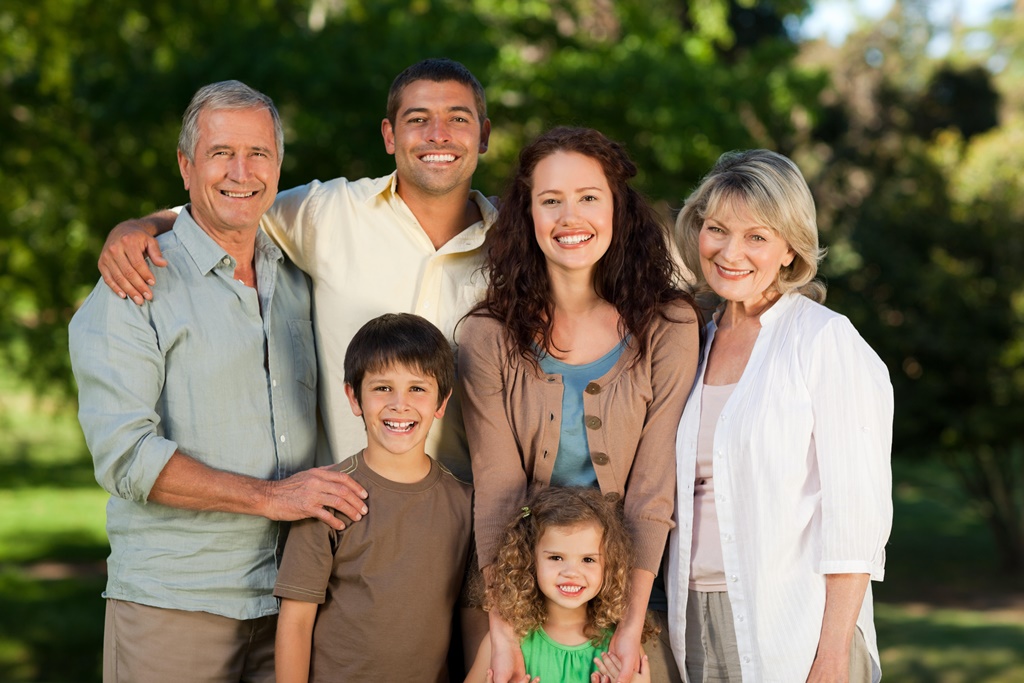 Pokoloruj korale wg wzorów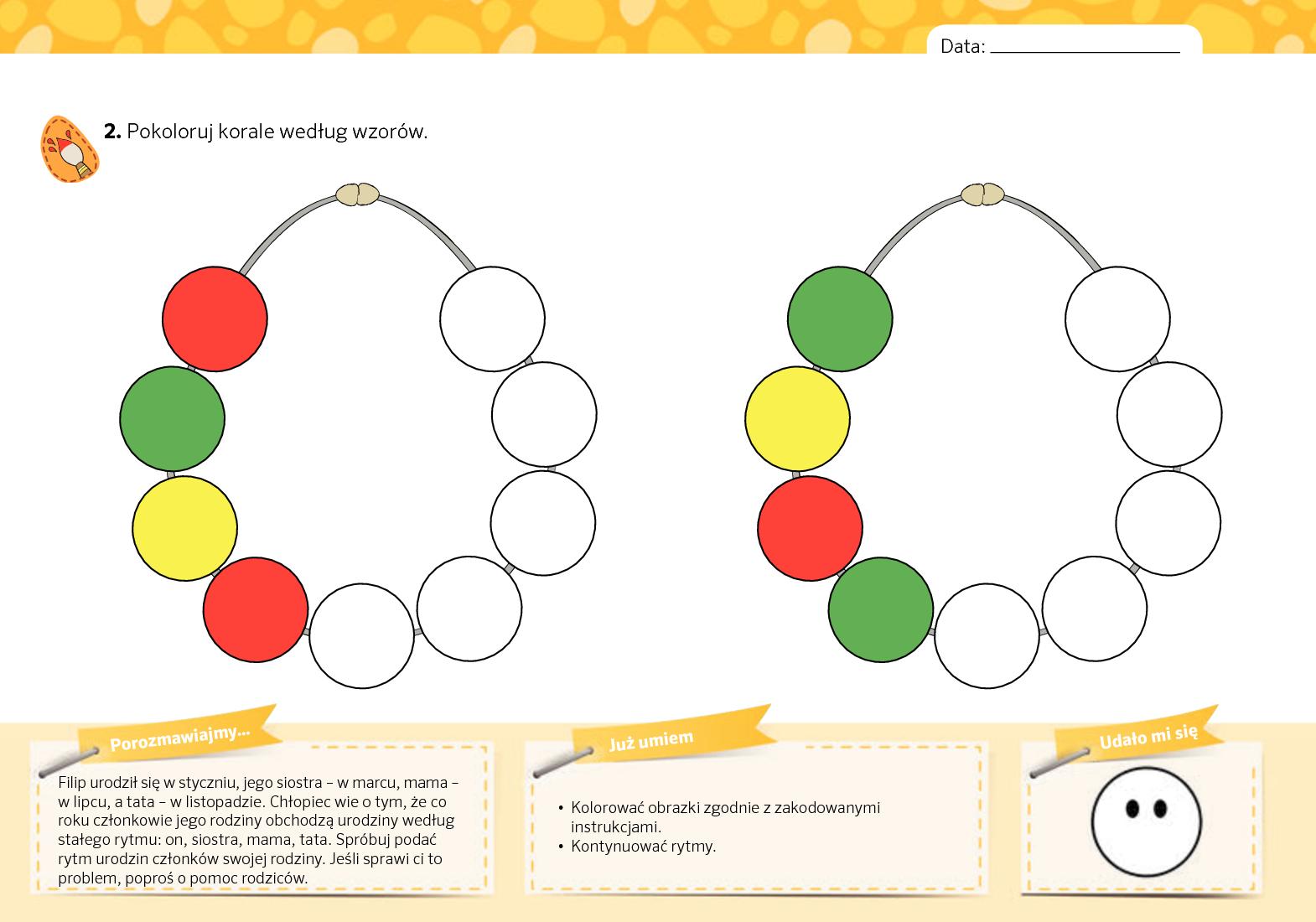 Zabawa ruchowa : „ Pomagam swojej mamie”Dziecko naśladuje czynności, których nazwy podaje R., np. : ścieraj kurze, podlewaj kwiaty, układaj zabawki, zamiataj podłogę…Miłego dnia!